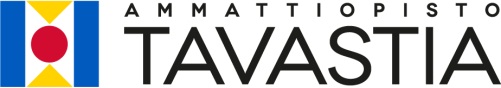 Näyttötutkintosuunnitelma TutkintoTutkinnon osat_____________________________________________________________Aika_____________________________________________________________Työmaa_____________________________________________________________Osoite____________________________________________________________Tutkinnon suorittaja____________________________________________________________Kuvaus tutkinnon osasta_______________________________________________________________________________________________________________________________________________________________________________________Piirustukset/työselitykset/käyttötekniset tiedotteet__________________________________________________________________________________________________________________________Työmenetelmän kuvaus___________________________________________________________________________________________________________________________________________________________________________________________________________________________________________________________________________________________________________________________________________________________________________________________________________________________________________Työturvallisuus____________________________________________________________________________________________________________________________________________________________________________________________________________________________________________________Työn valmistelut_________________________________________________________________________________________________________________________________________________________________________________________________________________________________________________________________________________________________________________Materiaalit_________________________________________________________________________________________________________________________________________________________________________________________________________________________________________________________________________________________________________________Tarvittavat työkalut ja välineet_________________________________________________________________________________________________________________________________________________________________________________________________________________________________________________________________________________________________________________Paikka_____________________________________________________________Aika_____________________________________________________________________________________		_________________________Näytön suorittajan allekirjoitus		Tutkintovastaava 